St Mary’s – Church Special Appeal – Painting and PewsDear parishioners and friends of St Mary Immaculate. As most of you know, the Capital Campaign we kicked off in January of 2020 was severely hampered by the long, drawn-out pandemic shutdown. While the campaign managed to get $726,000+ pledged to date, that is only 42% of the $1,702,000 we were anticipating before the COVID-19 virus managed to shut all business down in March of 2020.With the money we have collected so far, we have done great things:New Sound System for the ChurchNew Skylights and related roofing and insulation for the commons and schoolRepairs to the church cross roof areaNew roofing on the church's north wingNew roofing and siding for the Rectory20% deposit to paint the church interior: Summer 2024 We have enough right now to pay for the entire interior painting contract, which includes the walls and ceiling, narthex, and ambulatory. Honestly, Father is sticking closely to the neutral color scheme we have currently, however, he is looking to make the interior of the church a more hallowed, reverent, purposeful worship space. First of all, we are looking to specifically point out the marriage of heaven and earth during the consecration, by painting the dome above the altar a night sky blue and filling it with the stars as a representation of the heavens.We are also looking to accentuate the nave of the church by providing Marian images for parishioners to reflect on before during and after mass. On the upper walls behind you as you sit in church are four bump outs. We have found four beautiful images that will be attached to the walls above the doors. The images are Madonna and Child, The Miraculous Medal, Mother and Child in Heaven, and Casa Barbieri (Mary and Jesus surrounded by angels). Two of these images have been generously sponsored by the Friends of Good Shephard and two as private memorials.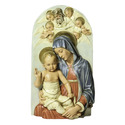 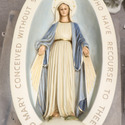 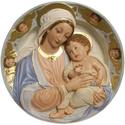 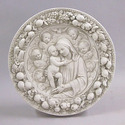 Father Pat would also like to have an artist provide a custom painting for the reredos and entire eastern walls of the church to stress all glory and honor to Jesus Christ in the tabernacle while pulling in the symbolic nature of the beautiful stained-glass windows on the eastern walls and marry them into the natural scene of the liturgy.As we are planning to relocate summer Masses to the gym to accomplish the interior painting over the summer, it is definitely well past their time, but we would love to get our pews refinished. In the Capital Campaign proposal, we had an estimate to sand and refinish the pews in place for $84,000. Currently, we have that much in uncollected pledges, so we asked several contractors to come out and take another look as they have gotten worse with all the sanitizing we had to do throughout the pandemic. The proposed plan is to take them off-site and refurbish them; to properly strip, sand, re-glue, replace boards where necessary, stain, and coat with a newer sealer to keep them looking marvelous for many, many years to come. We are currently awaiting bids; however, we are anticipating this to be more than the $195,000 quote for offsite refurbishing we received in 2019).Therefore, we are asking you today to prayerfully consider providing your financial support for this vision through one of several options:Having a star painted on our domed ceiling in honor of a loved one, either living or deceased. Note their names will NOT be on the star. Donations recommended for these are $500 for small stars, $1000 for medium stars, and $2500 for large stars. There will be a plaque in the narthex listing all the star memorialsDonations in any denomination start at $100 to pay for the artistic painting of the eastern walls and reredos.Underwriting of the custom artists fees and or painting the reredos for donations of $2,000 and up.Underwriting of structural and artistic changes to the tabernacle altar $5,000Sponsoring a pew refurbishing: $500 for small pews, $1,000 for medium pews, or $2,500 for larger pews.We know we are asking a lot of you for this project, but we know the interior has not been painted in probably 30 years and as many have noticed lately, the ceiling is looking very dirty because of the buildup of candle soot and dust. Many of you have also experienced issues with your pews, either kneelers or splinters or simply the creaking of wood that needs to be re-glued. Over the past 6 years that Father Pat has been at St Mary’s, he has slowly introduced key statues to our worship space. Now it’s time to make our space aesthetically pleasing to lead our church and its parishioners continuously moving forward all for the glorification of God.St Mary’s – Church Special Appeal – Painting and PewsDomed Ceiling Star:								  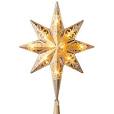 Small 	____ @ $ 500    In memory/honor of _______________________________________________Medium ___ @ $1,000  In Memory/honor of _______________________________________________Large _____ @ $ 2,500  In memory/honor of _______________________________________________Other:Artistic Painting of the eastern wall donation starting at $100: _________________________________Underwriting custom artists fees starting at $2,000: _________________________________________Underwriting tabernacle structural and artistic changes starting at $5,000: _______________________Pew refurbishing:  Small 	____ @ $ 500    In memory/honor of _______________________________________________Medium ___ @ $1,000  In Memory/honor of _______________________________________________Large _____ @ $ 2,500  In memory/honor of _______________________________________________Name:____________________________________________________   Phone:___________________Address:__________________________________________________    City:_____________________Method of Payment:  Checking account #:_____________________________________ Routing #:_____________________Credit card #:___________________________________________Exp date ___/___   CVC:__________